Medienkommentar, DAN - die anderen Nachrichten 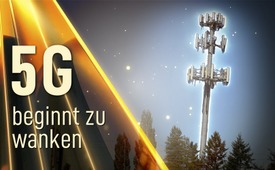 5G beginnt zu wanken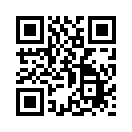 Zahlreiche Berichte aus den letzten Monaten zeigen, dass die Bevölkerung 5G- nicht mit offenen Armen empfängt, denn aus verschiedenen Studien geht klar hervor, dass Mobilfunkstrahlung der Gesundheit von Mensch und Tier und der Natur massiv schadet. Schon 2002 hatten sich ca. 1.000 Bürgerinitiativen gegen den Ausbau des UMTS-Netzes gegründet. Heute sind um ein Vielfaches mehr Menschen in Bewegung, um den Ausbau von 5G zu stoppen und das mit beachtlichem Erfolg. Bleiben Sie mit uns gemeinsam dran …Die Vorteile der geplanten 5G-Technologie klingen vielversprechend. Doch für wen? Dass die Industrie vom Internet der Dinge, künstlicher Intelligenz, vernetzten Fabriken, Lieferdiensten per Drohne und vielem mehr profitiert, darüber gibt es keinen Zweifel. Profitieren aber auch die Bürger davon, wie es so oft dargestellt wird?   

Zahlreiche Berichte aus den letzten Monaten zeigen, dass die Bevölkerung diese neue Mobilfunktechnologie nicht allerorts mit offenen Armen empfängt, und diese Skepsis hat durchaus ihre Berechtigung. Denn aus verschiedenen Studien geht klar hervor, dass Mobilfunkstrahlung der Gesundheit von Mensch und Tier und der Natur massiv schadet. https://www.bms-baubiologie.de/wp-content/uploads/2015/08/Lerchl-Studie.pdf, https://www.welt.de/gesundheit/article13924176/Handystrahlung-loest-ADHS-Symptome-bei-Maeusen-aus.html]

So hatten sich bereits 2002 beim Ausbau des UMTS-Netzes (UMTS-Netz = 3G-Netz) ca. 1000 Bürgerinitiativen gebildet, um gegen diese Maßnahme vorzugehen. Heute sind noch um ein Vielfaches mehr Menschen in Bewegung, um den Ausbau von 5G zu verhindern. 2002 wurden trotz des heftigen Protests zahlreiche neue Masten aufgestellt – doch der gegenwärtige Protest nimmt ganz offensichtlich noch viel größere Ausmaße an. Denn landauf, landab schließen sich derzeit besorgte Bürger zusammen. Diverse Internetportale, die sich gegen 5G einsetzen, berichten von zahlreichen Bürgerinitiativen: „www.elektrosmog-messen.de“ hat 11 Initiativen aufgelistet, „https://www.elektrosmognews.de/Linkportal/inhalt.html“ berichtet von 12 Initiativen. Die Webseite „www.Gegen5g.de“ zählt mehr als 140 Gruppen, und die Umwelt- und Verbraucherschutzorganisation „Diagnose: Funk“ listet sage und schreibe 1.750 Initiativen auf.
Diese Bürgerinitiativen organisieren Demonstrationen, Mahnwachen, Informationsveranstaltungen, Filmvorführungen und 5G-Infostände in Fußgängerzonen, sie verteilen Flyer und klären ihre Mitmenschen über die Schattenseiten von 5G und Co. auf. Die Initiatoren und Teilnehmer treten so aktiv für die Gesundheit von Mensch, Tier und Natur durch Verhinderung von 5G ein. „Das hat das Potential, zu einem echten Problem zu werden“, befürchtet ein Manager aus der Mobilfunkbranche aufgrund dieser neuen Front besorgter Bürger. (Quelle: Manager-Magazin Premium vom 8.10.2019)

Auch Bitkom-Chef und somit oberster Branchenlobbyist (Lobbyist – versucht, Entscheidungsträger für seine Interessen zu gewinnen) Achim Berg klagt: „Alle haben Schwierigkeiten, Masten aufzubauen oder aufzurüsten“. (Quelle: Manager Magazin Premium, 8.10.19) Die Lage scheint bereits derart prekär für die 5G-Befürworter zu sein, dass Andreas Scheuer – Bundesminister für Verkehr und digitale Infrastruktur – angeordnet hat, ihm müsse jeder Mast gemeldet werden, der verhindert wurde. Kein Wunder. Denn Vorkommnisse und Schlagzeilen wie folgende häufen sich: 


•  Unzählig viele Petitionen wurden bereits eingerichtet und unterschrieben. Eine wurde in Berlin vor dem Bundestag eingereicht. (https://www.youtube.com/watch?v=Q8DH_zHpys4)
Und hier noch ein paar Schlagzeilen – in chronologischer Reihenfolge:
•  05.03.2019 „Ludwigsburg: Landrat ließ Mobilfunkmast für Prominenten abbauen“ https://www.golem.de/news/ludwigsburg-landrat-liess-mobilfunkmast-fuer-prominenten-abbauen-1903-139802.html
•  20.03.2019 „Schwarzach: Anwohner verhindern Telekom-Funkturm. Die Deutsche Telekom stoppt ihre Pläne für den umstrittenen Sendemast in Schwarzach.“ https://www.frankenpost.de/region/kulmbach/Schwarzach-Anwohner-verhindern-Telekom-Funkturm;art83417,6628543
•  21.03.2019 „Bürgerinitiative in Reichersbeuern gegen Mobilfunkmast auf dem Kirchberg“ […] „In Reichersbeuern werden aktuell Unterschriften für ein Bürgerbegehren gesammelt. Die Initiatoren wollen einen Mobilfunkmast auf dem Kirchberg verhindern.“ https://www.merkur.de/lokales/bad-toelz/reichersbeuern-ort101185/buergerinitiative-in-reichersbeuern-gegen-mobilfunkmast-auf-kirchberg-11871663.html
•  21.03.2019 „Mainleus – Anwohner verhindern Handy-Funkturm im Ort“ https://www.kurier.de/inhalt.mainleus-anwohner-verhindern-handy-funkturm-im-ort.57352d80-dcd4-449e-b7cd-426afc970ad0.html
•  07.04.2019 "Probleme überall! [...] In kleinen Städten [...] ist der Druck von Bürgerinitiativen gegen Mobilfunk häufig unmittelbar zu spüren. Die Stadt Esslingen beispielsweise vermietet keine Liegenschaften an Mobilfunkanbieter." (https://www.zeit.de/2019/15/mobilfunknetz-infrastruktur-ausbau-sendemast-funkloch-bundesnetzagent)
•  16.04.2019 „Bürgstadt: Hier ist die Stimmung in Sachen Mobilfunk dank einer kleinen, aber sehr aktiven Minderheit der Bürger deutlich schlechter als im 320 Kilometer weiter südöstlich gelegenen Weiding. Deshalb hält die Kommune bisher an einem Ratsbeschluss fest, der besagt, dass sie der Telekom kein eigenes Grundstück für einen Antennenträger zur Verfügung stellen will. […] „Bürgermeister Thomas Grün [...]: Der Ratsbeschluss lautet, dass wir auf öffentlichen Gebäuden keine Mobilfunkmasten oder Mobilfunkanlagen möchten." https://www.telekom.com/de/blog/netz/artikel/mobilfunk-weiding-vs-buergstadt-568872
•  03.06.2019 „Vierzig Meter hoher Funkmast nahe Fürsteneck geplant: Anwohner wehrt sich“ https://www.hogn.de/2019/06/03/1-da-hogn-geht-um/nachrichten-in-freyung-grafenau/mobilfunk-mast-mobilfunkmast-telekom-fuersteneck-harald-haidl-markus-jodl-heinz-binder/123193
•  05.06.2019 „Widerstand gegen Funkmast auf dem Dach der Reutlinger IHK wird massiver. Bürgerinitiative wehrt sich.“ https://www.gea.de/reutlingen_artikel,-widerstand-gegen-funkmast-auf-dem-dach-der-reutlinger-ihk-wird-massiver-_arid,6145833.html
•  26.06.2019 – „Kein Mobilfunkmast im Münsinger Ortsteil Holzhausen. Das fordert eine Bürgerinitiative. Dazu wurden bereits über 1.000 Unterschriften gesammelt und auch die Gemeinde hat sich der Bürgerinitiative angeschlossen.“  https://www.radio-oberland.de/nachrichten/muensing-holzhausen-infoveranstaltung-zum-thema-mobilfunkmast
•  26.06.2019 „Handy-Sendemasten in Esslingen, Schorndorf und Ludwigsburg. Die Stadt selbst hemmt den Netzausbau“ [… ] „Esslingen ist eine von drei Kommunen im Land, die Mobilfunk-Sendemasten auf ihren Grundstücken verbietet.“ https://www.stuttgarter-nachrichten.de/inhalt.esslingen-schorndorf-und-ludwigsburg-wollen-keine-sendemasten-auf-ihren-grundstuecken-die-stadt-hemmt-den-netz-ausbau.8e75e8ea-28c4-47bc-9e12-fe7562bcd765.html
•  28.06.2019 „Im Weiler Acker bei Vorderburg soll ein Mobilfunkmast errichtet werden. Die Anwohner wollen das nicht. [...] Sie wehren sich gegen den geplanten Mobilfunkmast https://www.kreisbote.de/lokales/sonthofen/mobilfunkausbau-acker-will-keinen-mobilfunkmast-12742835.html
•  23.07.2019 „Widerstand gegen 5G-Funkmast am Starnberger See. [...] Gegen den Bau eines Mobilfunkmastes in Holzhausen am Starnberger See formiert sich Widerstand. Eine Bürgerinitiative hat 1.400 Unterschriften gesammelt, um den Mast zu verhindern.“ https://www.br.de/nachrichten/bayern/widerstand-gegen-5g-funkmast-am-starnberger-see,RWxdMse
•  20.08.2019 „Vorerst Nein zu 5G: Hohenpeißenberg sucht nicht mit“ Der Gemeinderat von Hohenpeißenberg (Landkreis Weilheim-Schongau) verweigerte geschlossen die Hilfe bei der Suche nach geeigneten Standorten für 5G-Sendetechnik. https://www.merkur.de/lokales/weilheim/hohenpeissenberg-ort28824/vorerst-nein-zu-5g-hohenpeissenberg-sucht-nicht-mit-12930562.html
•  23.08.19 „Wielenbach bleibt 5G frei. [...] In der Region hat sich die Bürgerinitiative „Stoppt 5G“ formiert. [...] in der letzten Gemeinderatssitzung [...] gab es einen Antrag [...] der darauf abzielte, dass die Gemeinde 5G frei bleibt. Letztendlich stimmten die Räte dem Anliegen mit 8:7 zu. Grund für diese Entscheidung waren, laut einem Mitarbeiter der Gemeinde Wielenbach, die unerforschten Risiken von 5G. https://www.kreisbote.de/lokales/weilheim-schongau/wielenbach-bleibt-frei-12935630.html
•  24. 09. 2019 „Teilerfolg für Gegner: Vorerst kommt kein neuer Mobilfunkmast in Alttann […] 45 Meter hoch sollte der neue in Alttann geplante Mobilfunkmast sein. Doch es gab gehörig Widerstand.“ https://www.schwaebische.de/landkreis/landkreis-ravensburg/wolfegg_artikel,-teilerfolg-f%C3%BCr-gegner-vorerst-kommt-kein-neuer-mobilfunkmast-in-alttann-_arid,11117856.html
•  11.10.2019 Bad Wiessee: „5G-Mobilfunktechnik stößt auf Widerstand“ […] „Für ein schnelles Internet müsse man sich auch nicht auf die 5G-Technik einlassen  […] „wir sollten da eine ganz kritische Haltung einnehmen“ […] Die Gemeinde stehe einem ungeprüften Ausbau des 5G-Netzes kritisch gegenüber, „da Auswirkungen auf Mensch und Tier noch nicht ausreichend erforscht sind“. https://tegernseerstimme.de/5g-mobilfunktechnik-stoesst-auf-widerstand/

 „Die Proteste haben durchaus die Kraft, den Netzausbau lahmzulegen“, schreibt dazu das Manager Magazin Premium vom 08.10.19. Wörtlich heißt es da: „Seit 2012 haben die Kommunen laut Bundesverwaltungsgericht das Recht, zum Schutz der Bevölkerung die Strahlenbelastung so klein wie möglich zu halten. Anders gesagt: Sie haben erheblichen Einfluss in der Mastfrage.“ Sie könnten sich also auch so entscheiden, wie die Brüsseler Umweltministerin Céline Fremault, die im März 2019 den 5G-Ausbau in der Region gestoppt hat mit den Worten: ‚Die Brüsseler sind keine Versuchskaninchen, deren Gesundheit ich des Profits wegen verkaufen kann‘.
Dieser Bericht zeigt, liebe Zuschauer, dass viele Bürger sich nicht einschüchtern lassen und sich aktiv für die Gesundheit von Mensch, Tier und Natur einsetzen. Dass einzelne es bereits geschafft haben, ihre Bürgermeister und Gemeinderatsmitglieder zu überzeugen, beweist: „Steter Tropfen höhlt den Stein“ – wer nicht aufgibt, gewinnt!

Dazu noch ein Zitat, das Mahatma Gandhi, bzw. dem Gewerkschaftsführer Nicholas Klein, zugeschrieben wird: „Zuerst ignorieren sie dich, dann lachen sie über dich, dann bekämpfen sie dich – und dann gewinnst du."  
http://falschzitate.blogspot.com/2017/05/zuerst-ignorieren-sie-dich-dann-lachen.htmlvon ref.Quellen:Manager Magazin Premium vom 08.10.2019 aus dem Artikel „Massiver Mast-Hass beim 5G-Ausbau“
https://www.emf.ethz.ch/fileadmin/redaktion/public/downloads/3_angebot/veranstaltungen/SciBr24_Lerchl.pdf
https://www.diagnose-funk.org/publikationen/artikel/detail&newsid=1305
https://www.tagesspiegel.de/wirtschaft/umts-wird-sich-bald-jeder-leisten-koennen/311994.html
https://www.youtube.com/watch?v=Q8DH_zHpys4
https://www.golem.de/news/ludwigsburg-landrat-liess-mobilfunkmast-fuer-prominenten-abbauen-1903-139802.html
https://www.frankenpost.de/region/kulmbach/Schwarzach-Anwohner-verhindern-Telekom-Funkturm;art83417,6628543
https://www.merkur.de/lokales/bad-toelz/reichersbeuern-ort101185/buergerinitiative-in-reichersbeuern-gegen-mobilfunkmast-auf-kirchberg-11871663.html
https://www.kurier.de/inhalt.mainleus-anwohner-verhindern-handy-funkturm-im-ort.57352d80-dcd4-449e-b7cd-426afc970ad0.html
https://www.badische-zeitung.de/brief-zum-mobilfunk-entzweit-den-ort--12904382.html
https://www.zeit.de/2019/15/mobilfunknetz-infrastruktur-ausbau-sendemast-funkloch-bundesnetzagentur
https://www.telekom.com/de/blog/netz/artikel/mobilfunk-weiding-vs-buergstadt-568872
https://www.hogn.de/2019/06/03/1-da-hogn-geht-um/nachrichten-in-freyung-grafenau/mobilfunk-mast-mobilfunkmast-telekom-fuersteneck-harald-haidl-markus-jodl-heinz-binder/123193
https://www.gea.de/reutlingen_artikel,-widerstand-gegen-funkmast-auf-dem-dach-der-reutlinger-ihk-wird-massiver-_arid,6145833.html
https://www.radio-oberland.de/nachrichten/muensing-holzhausen-infoveranstaltung-zum-thema-mobilfunkmast
https://www.stuttgarter-nachrichten.de/inhalt.esslingen-schorndorf-und-ludwigsburg-wollen-keine-sendemasten-auf-ihren-grundstuecken-die-stadt-hemmt-den-netz-ausbau.8e75e8ea-28c4-47bc-9e12-fe7562bcd765.html
https://www.kreisbote.de/lokales/sonthofen/mobilfunkausbau-acker-will-keinen-mobilfunkmast-12742835.html
https://www.br.de/nachrichten/bayern/widerstand-gegen-5g-funkmast-am-starnberger-see,RWxdMse
https://www.merkur.de/lokales/weilheim/hohenpeissenberg-ort28824/vorerst-nein-zu-5g-hohenpeissenberg-sucht-nicht-mit-12930562.html
https://www.kreisbote.de/lokales/weilheim-schongau/wielenbach-bleibt-frei-12935630.html
https://www.schwaebische.de/landkreis/landkreis-ravensburg/wolfegg_artikel,-teilerfolg-f%C3%BCr-gegner-vorerst-kommt-kein-neuer-mobilfunkmast-in-alttann-_arid,11117856.html
https://tegernseerstimme.de/5g-mobilfunktechnik-stoesst-auf-widerstand/Das könnte Sie auch interessieren:#5G-Mobilfunk - www.kla.tv/5G-Mobilfunk

#Medienkommentar - www.kla.tv/Medienkommentare

#DaN - Die anderen Nachrichten - www.kla.tv/DaNKla.TV – Die anderen Nachrichten ... frei – unabhängig – unzensiert ...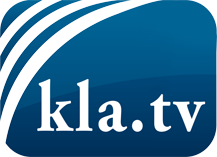 was die Medien nicht verschweigen sollten ...wenig Gehörtes vom Volk, für das Volk ...tägliche News ab 19:45 Uhr auf www.kla.tvDranbleiben lohnt sich!Kostenloses Abonnement mit wöchentlichen News per E-Mail erhalten Sie unter: www.kla.tv/aboSicherheitshinweis:Gegenstimmen werden leider immer weiter zensiert und unterdrückt. Solange wir nicht gemäß den Interessen und Ideologien der Systempresse berichten, müssen wir jederzeit damit rechnen, dass Vorwände gesucht werden, um Kla.TV zu sperren oder zu schaden.Vernetzen Sie sich darum heute noch internetunabhängig!
Klicken Sie hier: www.kla.tv/vernetzungLizenz:    Creative Commons-Lizenz mit Namensnennung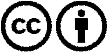 Verbreitung und Wiederaufbereitung ist mit Namensnennung erwünscht! Das Material darf jedoch nicht aus dem Kontext gerissen präsentiert werden. Mit öffentlichen Geldern (GEZ, Serafe, GIS, ...) finanzierte Institutionen ist die Verwendung ohne Rückfrage untersagt. Verstöße können strafrechtlich verfolgt werden.